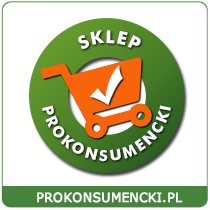 WZÓR FORMULARZA ODSTĄPIENIA OD UMOWYopracowany na podstawie załącznika numer 2 do ustawy z dnia 30 maja 2014 r. o prawach konsumenta (Dz.U. z 2014 r. poz. 827 ze zm.)(formularz ten należy wypełnić i odesłać tylko w przypadku chęci odstąpienia od umowy)(*) Niepotrzebne skreślić.Adresat [w tym miejscu przedsiębiorca powinien wpisać nazwę przedsiębiorcy, pełny adres pocztowy oraz, o ile są dostępne, numer faksu i adres e-mail]Ja/My(*) niniejszym informuję/informujemy(*) o moim/naszym odstąpieniu od umowy sprzedaży następujących towarów(*) umowy dostawy następujących towarów(*) umowy o dzieło polegającej na wykonaniu następujących towarów(*)/o świadczenie następującej usługi(*)Data zawarcia umowy(*)/odbioru(*)Imię i nazwisko konsumenta(-ów)Adres konsumenta(-ów)Podpis konsumenta(-ów) (tylko jeżeli formularz jest przesyłany w wersji papierowej)Data